D.5.3 Establece en su página de internet los enlaces electrónicos que permitan acceder a la información financiera de todos los entes públicos que conforman el correspondiente orden de gobierno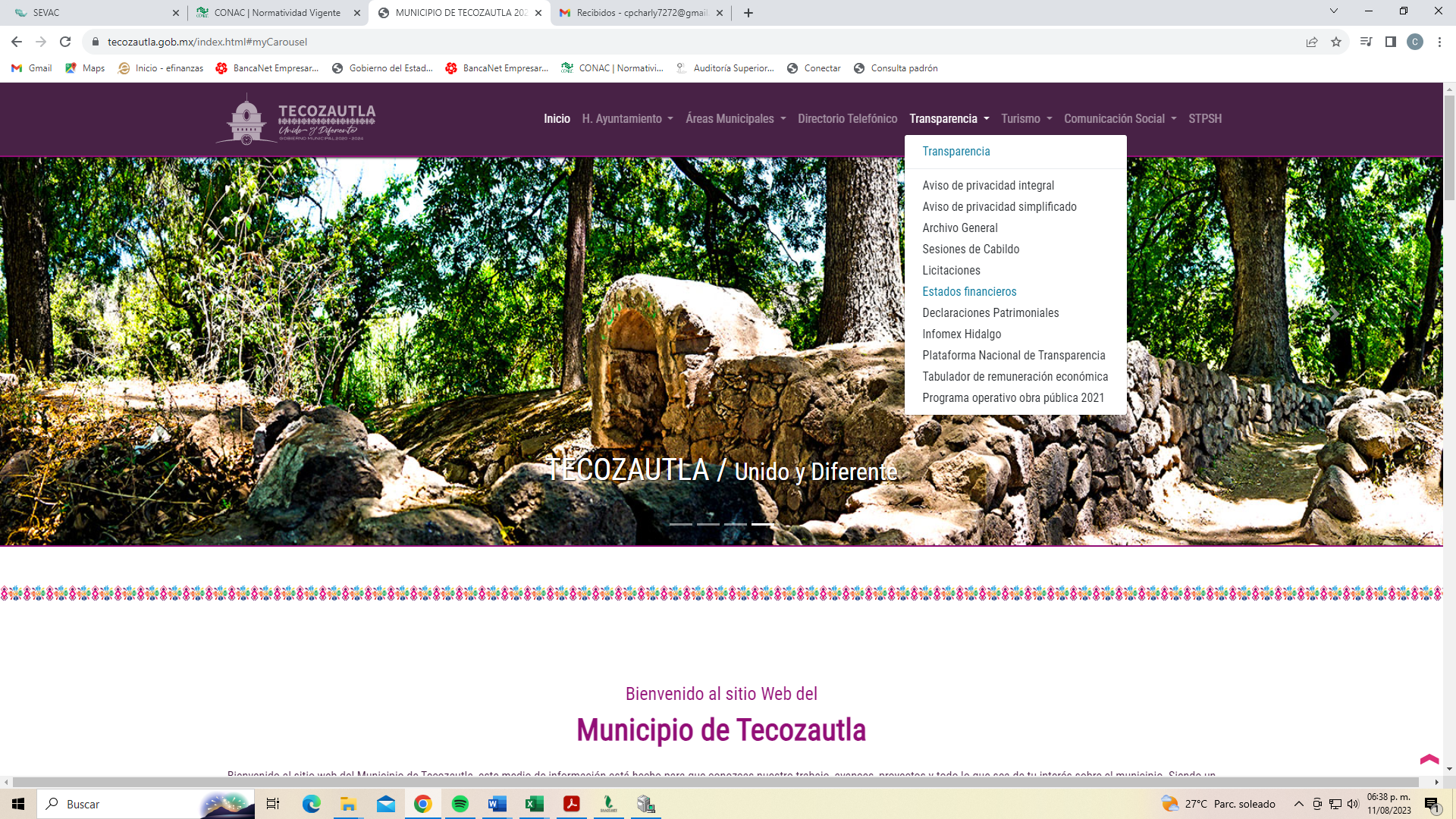 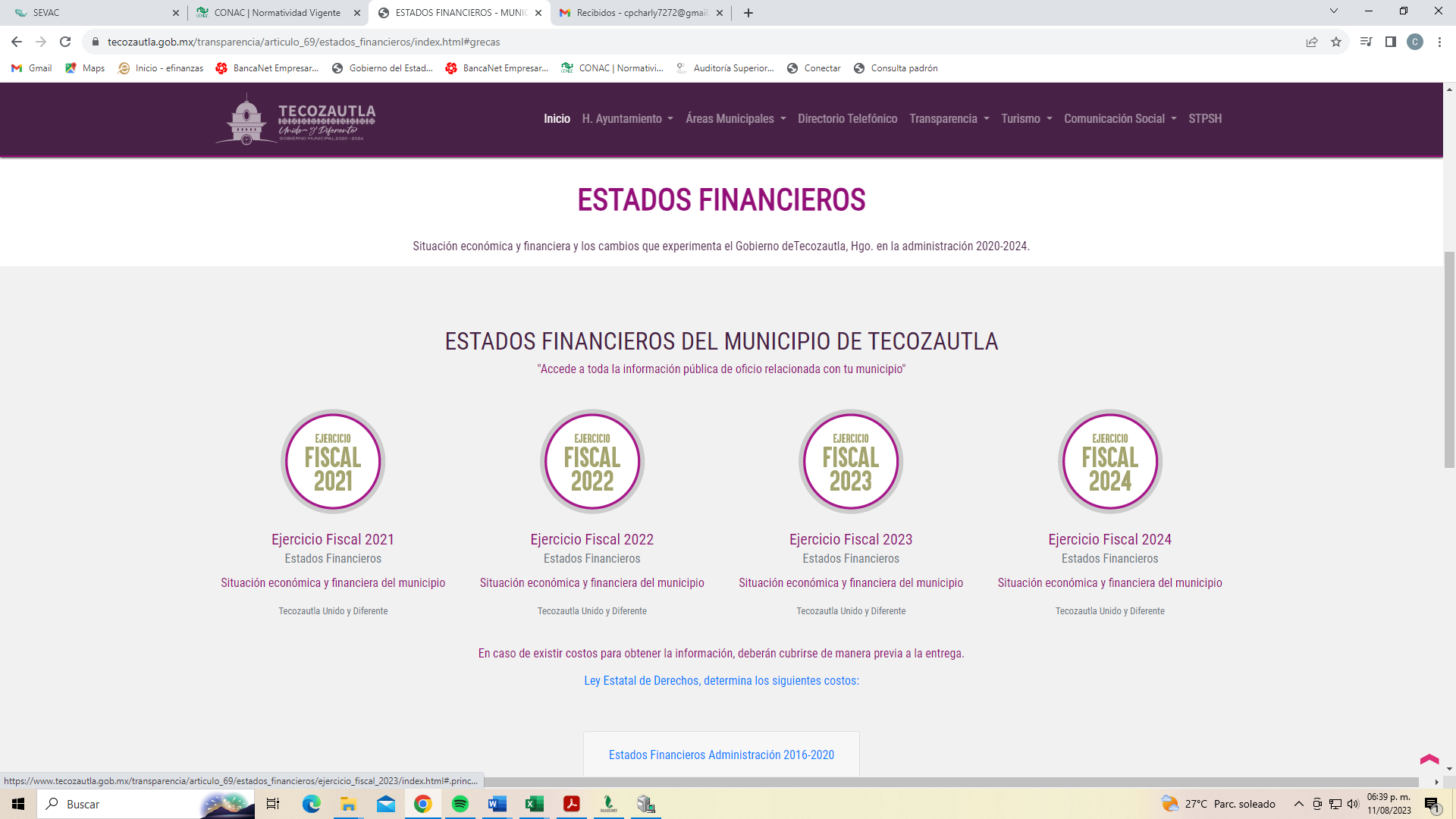 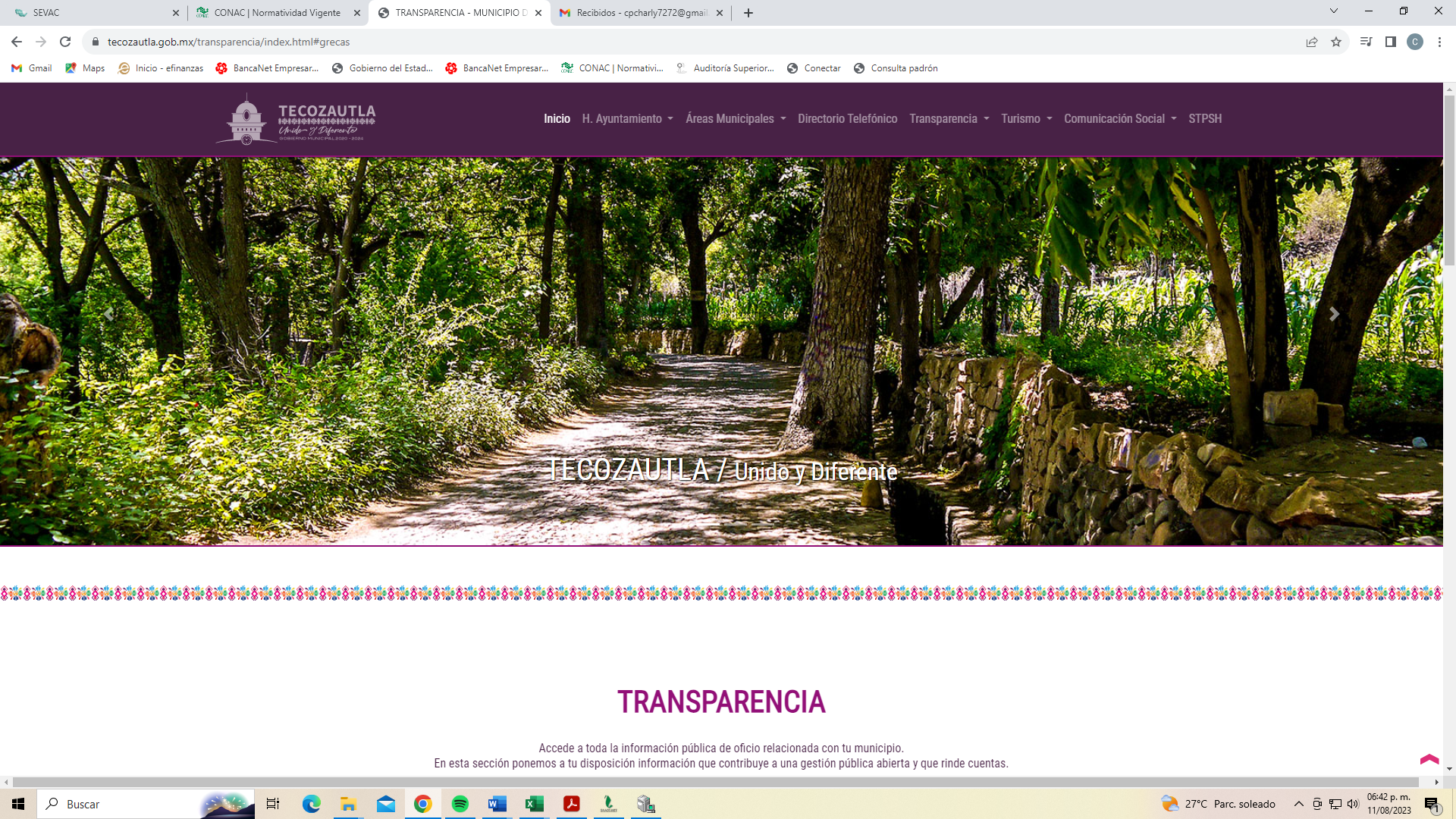 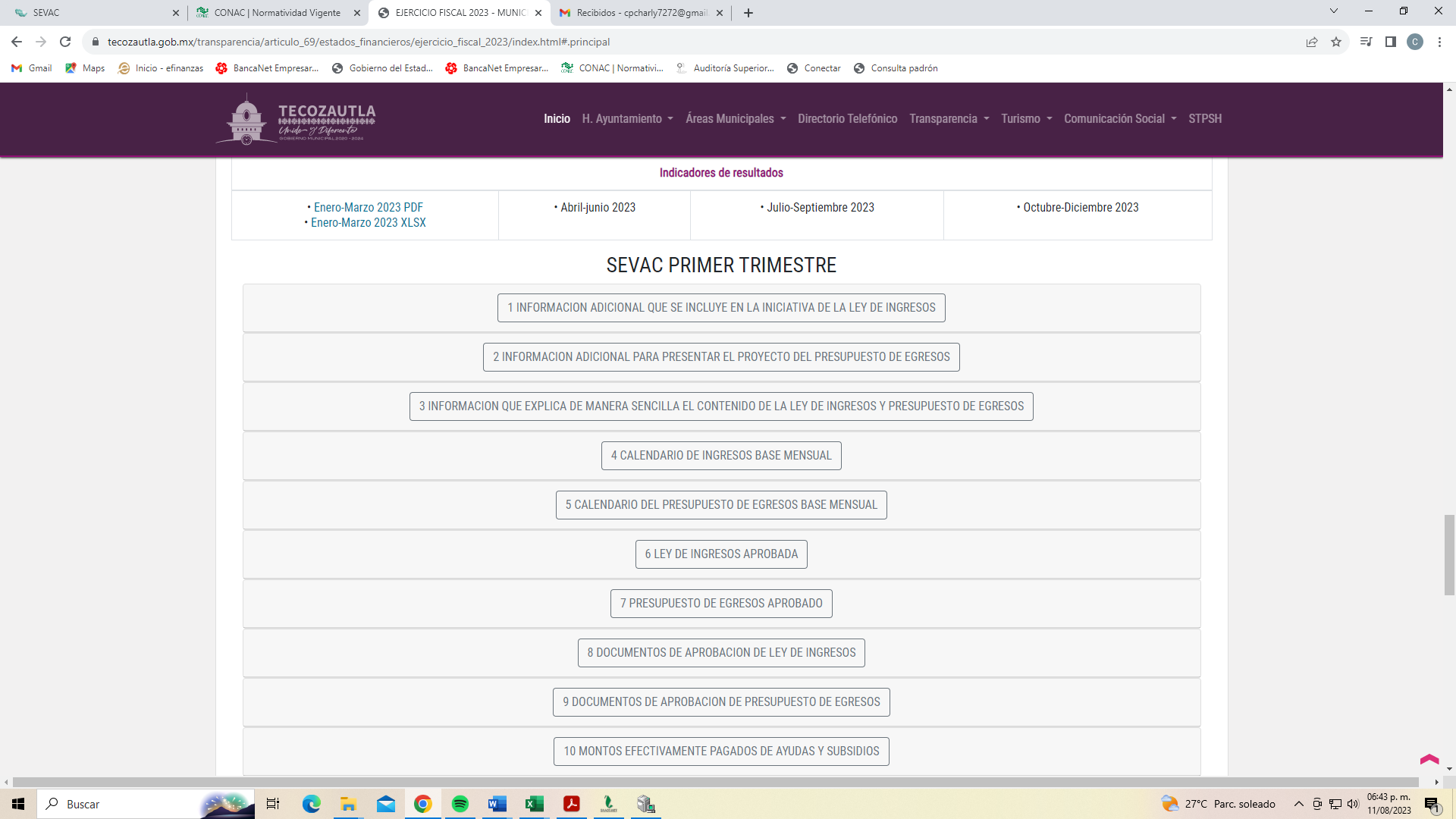 